Publicado en Madrid el 31/10/2017 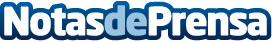 Los autores de Bubok llegan a más países gracias al nuevo acuerdo de colaboración con Ingram Content Group La editorial de autopublicación Bubok anuncia un acuerdo de colaboración con el grupo de distribución Ingram Content Group para ampliar la distribución física de los libros de sus autores a más países. Con este acuerdo, los libros de Bubok llegarán de forma física a países como Estados Unidos, Australia, Reino Unido, así como a diversos países europeos. Este acuerdo permite también que diferentes librerías en estos territorios realicen pedidos de sus libros como Blackwell’s, Book Depository o Amazon.co.ukDatos de contacto:Nuria RabadánNota de prensa publicada en: https://www.notasdeprensa.es/los-autores-de-bubok-llegan-a-mas-paises Categorias: Internacional Literatura Sociedad Logística Consumo http://www.notasdeprensa.es